                                                      УКРАЇНА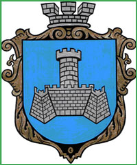 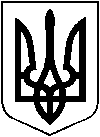 ХМІЛЬНИЦЬКА МІСЬКА РАДАВінницької областіВИКОНАВЧИЙ КОМІТЕТ РІШЕННЯвід “18” липня   2019р.                                                                     №264      м. ХмільникРозглянувши заяву власника квартири № 1 двоквартирного житлового будинку №3а по пров. Столярчука, про зміну статусу квартири на частину житлового будинку,  відповідно до, Інструкції про порядок проведення технічної інвентаризації об’єктів нерухомого майна, затвердженої наказом Державного комітету будівництва, архітектури та житлової політики України  від 24.05.2001 № 127 (із змінами та доповненнями), Порядку  ведення Державного реєстру речових прав на нерухоме майно, затвердженого  постановою Кабінету Міністрів України від 26 жовтня 2011 р. № 1141 (зі змінами), керуючись підпунктом 10 пункту «б» ст. 30, ст. 59 Закону України «Про місцеве самоврядування в Україні», виконавчий комітет міської радиВ И Р І Ш И В :1. Змінити статус квартири № 1 у житловому будинку  №3а по пров. Столярчука на частину будинку (48/100), що розташований на приватній  земельній ділянці, цільове призначення  якої - для будівництва і обслуговування житлового будинку, господарських будівель і споруд (присадибна ділянка), кадастровий номер 0510900000:00:001:1435.Підстава: заява гр. Колісник Р.О. від 29.03.2019 року, висновок про виділ частки житлового будинку садибного типу по фактичному користуванню від 19.05.2017 року №31.2. Рекомендувати заявнику:- вивісити на фасаді належної її будівлі покажчик вулиці і номера;- звернутися до суб’єкта господарювання, у складі якого працюють відповідальні виконавці окремих видів робіт ( послуг), пов’язаних зі створенням об’єктів архітектури, які мають відповідний кваліфікаційний сертифікат  для внесення змін до технічної документації зазначених вище об'єктів нерухомого майна;  3. Контроль за виконанням цього рішення покласти на заступника міського голови з питань діяльності виконавчих органів  міської ради згідно з розподілом обов’язків. Міський голова                                            С.Б. РедчикПро зміну статусу квартири №1 двоквартирного житлового будинку по пров. Столярчука, 3а у м. Хмільнику